СортФотоВысотаШиринаЛистьяСоцветие, цветЗимостойкостьПериод цветенияКизильник блестящий(Cotoneaster lucidus)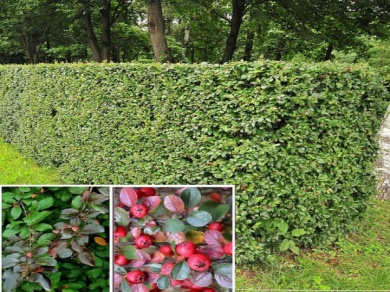 до 2 мКрона раскидистая, может в полтора раза быть шире его высоты
Эллиптические листья заостренные, до 5 см длиной, сверку блестящие, темно-зеленые, осенью пурпуровые.Розовые цветки собраны в рыхлые, 3-8-цветковые, щитковидные соцветия.Зимостоек. Зимует без укрытия.май-июньКизильник горизонтальный  Эйчхольц(Eichholz)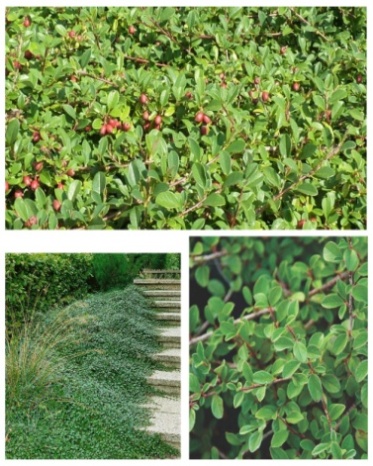  0,5 м 1.5м.Форма листьев округлая, длина листьев  1 смлистьев летом – темно-зеленый, листьев осенью – красно-оранжевый,Цветки белые, мелкие (V)Растут по одному с небольшим расстояниемзимует под снегом и не обмерзает.май-июньКизильник черноплодный (Cotoneaster melanocarpus Fisch.)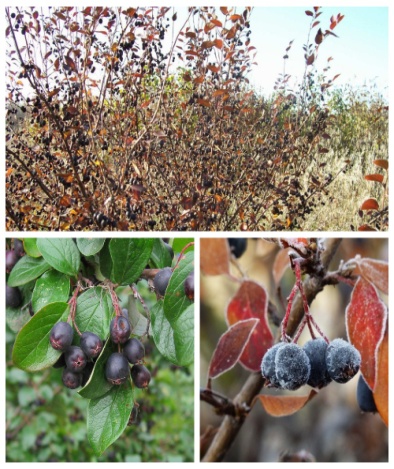 до 2 мДиаметр кроны обычно превышает высоту кизильника в полтора разаЛистья яйцевидные или эллиптические, длиной до 4,5 см, сверху темно-зеленые, голые или рассеянноволосистые, снизу беловато-войлочные, а осенью они меняют цвет, становясь ярко-пурпурный.Цветки розовые. Соцветия рыхлые опушенные кистевидные состоят из 3-15 цветковСамый зимостойкий сорт -50 °С май-июнь